كيف تطبق ACE (الحضور والالتزام والمشاركة) في العام الدراسي!أفضل 10 طرق تستطيع الأسر من خلالها مساعدة أطفالهموضع روتين صباحي ومسائي، يشمل أوقاتًا متسقة لإنهاء الواجبات المنزلية.حدد خطة احتياطية لإيصال طفلك إلى المدرسة إذا كنت غير قادر على اصطحابه.بادر بجدولة المواعيد الطبية والإجازات بعيدًا عن الساعات المخصّصة للمدرسة أو خلال العطلات.اسأل طفلك عن أعماله المدرسية وراجع تقدمه وشاركه بانتظام. تحدث إلى معلميه لمناقشة أي مخاوف، وابقَ على تواصل بشأن التغيب ومواكبة الأعمال المدرسية. كن على دراية بأصدقاء طفلك وتأكد أنه بمنأى عن المتنمرين ومتنمري الإنترنت وغير ذلك من التهديدات.حافظ على صحة طفلك من خلال جدولة لقاحات الإنفلونزا والتطعيمات الأخرى المطلوبة.عالج المشكلات السلوكية وتحدث إلى معلميه لملاحظة أي تغيرات في مواقف طفلك.تعلم سياسة حضور المدرسة وتحقق من مرات تغيب طفلك ودرجاته بانتظام.  تواصل مع المسؤولين بالمدرسة والمعلمين وبرامج ما بعد المدرسة ووكالات المجتمع المحلي والآباء إذا احتجت إلى المساعدة.   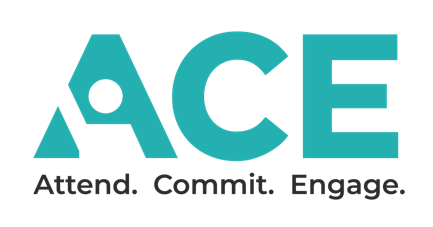 نريد مساعدة طفلك:
الحضور – من خلال التواجد للتعلم عن بُعد أو داخل الحرم المدرسي والشعور بالعافية 
والأمان والانتماء  
الالتزام – من خلال إظهار التفاني في التعلم والشعور بالارتباط بما يتم تدريسه   
المشاركة – من خلال إظهار التقدم الدراسي والشعور بالثقة والإنجاز    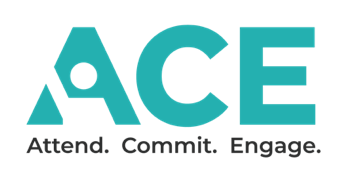 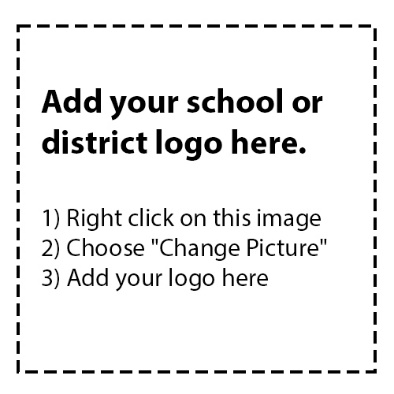 #AttendanceMatters #ACEitتابع E3 Alliance على 
Instagram وFacebook وTwitter.ace.e3alliance.org/family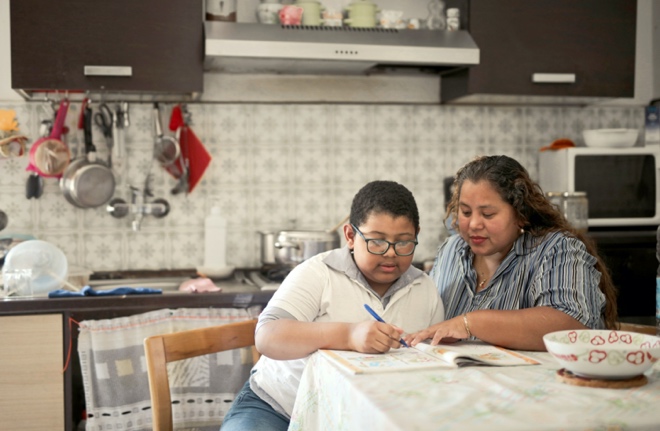 دليل الأسرة بشأن الحضور المدرسي في تكساستُصبح الأسر والمدارس شركاء رائعين عند العمل معًا على تحسين الحضور!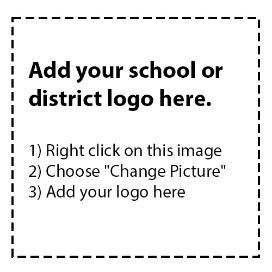 أسئلة وإجاباتس: ما المواقف التي تُعَد حضورًا؟مواعيد الرعاية الصحية الموثقة، إذا بدأ الطالب اليوم الدراسي أو عاد إلى المدرسة في نفس يوم الموعد.الاحتفال بالأيام الدينية المقدَّسة.إجراءات محكمة الأحداث الموثقة.الفحص/التشخيص/العلاج المطلوب للطلاب المؤهلين للحصول على المساعدة الطبية.نشاط خارج المنهج الدراسي معتمد من قِبَل المدرسة.برنامج الإرشاد المعتمد من المنطقة.  الحضور إلى مكتب حكومي لاستكمال وثائق الجنسية.  زيارة مؤسسة التعليم العالي المعتمدة خلال السنة الإعدادية/الثانوية (يومان/السنة). المشاركة في جنازة عسكرية.  س: كيف يُسجَّل الحضور خلال التعليم عن بعد؟ بالنسبة للطلاب الذين يلتقون مع معلمهم في وقت واحد خلال الأوقات المقررة (التعلم المتزامن عن بعد)، يتم وضع علامة عليهم في الوقت المُحدَّد مُسبقًا للتحقق من الحضور. اسأل المعلم أو الطالب عندما يحدث ذلك. بالنسبة للتعليم غير المتزامن عن بعد (عندما يُعِد المعلم مواد الدورة التدريبية مسبقًا، لكنه لا يلتقي بطلابه في وقت محدد)، يُحتسب حضور الطلاب بعد إرسال التكليفات إلى المعلمين على النحو المعتمد في خطة المنطقة التعليمية (يجب إرسال الواجبات المدرسية قبل الساعة 11:59 مساءً في التاريخ المحدد).س: ما الذي يُسمَح به كغياب بعذر؟الأمراض الشخصية التي لا تتجاوز مدتها 3 أيام متتالية. وستتطلب الأمراض التي تتجاوز 3 أيام شهادة الطبيب. يُرجى إبلاغ مكتب الحضور إذا تغيب طالبٌ لديك أكثر من 3 أيام بسبب المرض.  أي سبب مؤقت مقبول من المدير أو المشرف.ظرف أسري طارئ.س: ما الذي يُعَد غيابًا بدون عذر؟أي سبب غير مذكور أعلاه يُعد غيابًا بدون عذر، على سبيل المثال لا الحصر: عدم دخول الحصص، مشكلة بالسيارة، النوم الزائد، العمل الشخصي، العطلة، أو غير ذلك.س: هل سيحتاج الطلاب إلى شهادة الطبيب كل مرة يمرضون فيها؟بمجرد أن يتجاوز الغياب بسبب مرض شخصي 3 أيام متتالية، يتوجب على الطالب إحضار تقرير من طبيب أو عيادة صحية للتحقق من الغياب الممتد عن المدرسة. إذا كان لدى الطالب نمط غياب مثير للتساؤلات، فقد يطلب المدير أو لجنة الحضور هذا التقرير بعد يوم واحد من الغياب.س: كيف يُمكننا قضاء العطلات الأسرية خلال العام الدراسي؟بموجب قانون ولاية تكساس، تُعتبر العطلات الأسرية ومجالسة الأطفال والعمل وغير ذلك من الأسباب المماثلة غيابًا بدون عذر. يجب القيام بالرحلات الأسرية خلال العطلات المقررة، كما هو موضَّح في التقويم المدرسي الرسمي. س: ما هو قانون الالتحاق الإلزامي بالمدارس؟تشترط ولاية تكساس التحاق الأطفال الذين تتراوح أعمارهم من 6 سنوات إلى 18 سنة بالمدارس (أو الأطفال الأصغر من 6 سنوات الذين سًجِّلوا في الصف الأول بالفعل).عند التسجيل في مرحلة ما قبل الابتدائي أو رياض الأطفال، يجب على الأطفال الالتحاق بالمدرسة، إذ يخضعون لقانون الالتحاق الإلزامي بالمدارس في ولاية تكساس عند التسجيل في المدرسة. والأشخاص الذين يُسجلون طواعيةً أو يلتحقون بالمدرسة بعد عيد ميلادهم الـ 18 يُطلَب منهم الحضور في كل يوم دراسي طوال فترة التدريس المسجَّلة. إذا كان لدى الطالب أكثر من 5 حالات تغيُّب بدون عذر في فصل دراسي واحد، فيجوز للمنطقة التعليمية إلغاء تسجيل الطالب لبقية العام الدراسي.  س: كم عدد المرات التي يجب أن يتغيبها الطالب ليُعَد منقطعًا؟  متى يُعد الطالب منقطعًا؟الطالب الذي يتغيب عن المدرسة بدون عذر لمدة 10 أيام أو أكثر كليًّا أو جزئيًّا خلال ستة أشهر في نفس العام الدراسي، أو 3 أيام أو أكثر كليًّا أو جزئيًّا خلال أربعة أسابيع يُعد منقطعًا ومنتهكًا لقوانين الالتحاق الإلزامية بالولاية. ثم يخضع ولي الأمر للملاحقة القضائية إذا لم يمتثل الطالب لقوانين الالتحاق. ويخضع الطالب أيضًا للملاحقة القضائية أو الإحالة إلى محكمة الأحداث. 